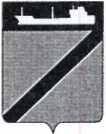 АДМИНИСТРАЦИЯ ТУАПСИНСКОГО ГОРОДСКОГО ПОСЕЛЕНИЯ               ТУАПСИНСКОГО РАЙОНА ПОСТАНОВЛЕНИЕ  от  01.04.2024 г.                                                                                № 321г. ТуапсеОб   утверждении перечня дополнительных древесных пород по их ценности на основании классификации, произрастающих на территории города Туапсе  В соответствии с Федеральным законом от 6 октября 2003 г. № 131-ФЗ "Об общих принципах организации местного самоуправления в Российской Федерации", Законом Краснодарского края от 23 апреля 2013 года № 2695-КЗ "Об  охране  зеленых  насаждений  в  Краснодарском  крае", Уставом Туапсинского городского поселения Туапсинского района, а также в целях повышения    эффективности   деятельности    администрации    города Туапсе    п о с т а н о в л я ю:1.  Утвердить перечень дополнительных древесных пород по их ценности на основании классификации, произрастающих на территории города Туапсе согласно приложению к настоящему постановлению.2. Отделу жилищно-коммунального хозяйства администрации Туапсинского городского поселения Туапсинского района (Чернышов Е.В.) разместить настоящее постановление на официальном   сайте    администрации Туапсинского городского поселения Туапсинского района в информационно-коммуникационной сети «Интернет». 3.   Общему отделу администрации Туапсинского городского поселения Туапсинского района (Кот А.И.) обнародовать настоящее постановление в установленном порядке.4. Признать утратившим силу постановление администрации Туапсинского   городского  поселения  Туапсинского  района от 17 сентября 2019 г. № 1010 «Об утверждении отдельного перечня древесных пород, требующих особой охраны, произрастающих на территории города Туапсе». 5. Контроль за выполнением настоящего постановления возложить на первого заместителя главы администрации Туапсинского городского поселения Туапсинского района Балантаеву Е.М. 6. Постановление вступает в силу на следующий день после его официального обнародования. Глава Туапсинского городского поселенияТуапсинского района                                                                             А.В. Береснев 		     ПриложениеУТВЕРЖДЕНпостановлением администрацииТуапсинского городского поселенияот 01.04.2024 г.  № 321Перечень дополнительных
древесных пород по их ценности на основании классификации, произрастающих 
на территории города ТуапсеНачальник отдела ЖКХ                                                                                                                                      Е.В. ЧернышовСубтропические ценные растенияСубтропические  растенияХвойные растенияЛиственные древесные породыЛиственные древесные породыЛиственные древесные породыСубтропические ценные растенияСубтропические  растенияХвойные растения1-я группа (особо ценные)2-я группа (ценные)3-я группаАльбиция ленкоранская или шелковая акацияКедр гималайский, ель восточнаяДуб скальный, дуб черешчатый или обыкновенный, держидерево,   бук восточный, граб кавказский, грабинник или граб восточный, земляничное дерево красное или мелкоплодное, каштан съедобный (посевной или благородный), падуб колхидский,  рододендрон желтый и понтийский,  тамарис или гребенщик четырехтычинковый,  хмелеграб обыкновенный, черника кавказскаяАлыча, груша кавказская, жестер слабительныйАйва, бересклет широколистный, бирючина обыкновенная, боярышник мелколистный, боярышник однопечтичный, бузина черная,  дерен мужской, дерен южный или свидина, ива козья,  кизил обыкновенный,  жасмин лекарственный, жимолость каприфоль, зверобой двубрадственный или красильный, земляничное дерево, калина гордовина, калина обыкновенная, клекачка колхидская, лавровишня лекарственная, лапина крылоплодная (или ясенелистная), лещина обыкновенная, ломонос виноградолистный, мушмула обыкновенная, пираканта ярко-красная, прутняк обыкновенный (авраамово дерево), скумпия, слива колючая или терн, сумах дубильный, хурма кавказская, черешня или вишня птичья.